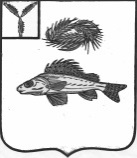 СОВЕТПЕРЕКОПНОВСКОГО МУНИЦИПАЛЬНОГО ОБРАЗОВАНИЯЕРШОВСКОГО МУНИЦИПАЛЬНОГО РАЙОНАСАРАТОВСКОЙ ОБЛАСТИРЕШЕНИЕот 20.05.2019 года								№ 17-48В соответствии с частью 4 статьи 7 Федерального закона от 06.10.2003 №131-ФЗ «Об общих принципах организации местного самоуправления в Российской Федерации», руководствуясь Уставом Перекопновского муниципального образования Ершовского муниципального района, Совет Перекопновского муниципального образования Ершовского муниципального района РЕШИЛ:1. Внести в Положение о порядке принятия лицами, замещающими муниципальные должности Перекопновского муниципального образования на постоянной основе, почетных и специальных званий, наград и иных знаков отличия (за исключением научных, спортивных) иностранных государств, международных организаций, политических партий, иных общественных объединений и других организаций, утвержденное решением Совета Перекопновского муниципального образования от 18.07.2018 №118-236 с изменениями от 24.10.2018 года № 3-13 следующие изменения:1.1. В Приложениях №№1,2 к Положению слова «Председателю Совета» заменить словом «Главе»;1.2. в пункте 5 Положения слова «Собранием (Советом)» заменить словом «Советом».2. Разместить настоящее решение на официальном сайте администрации Ершовского муниципального района в сети Интернет.Глава Перекопновского МОЕршовского МР Саратовской области				Е.Н. ПисареваО внесении изменений в решениеСовета Перекопновского муниципального образования Ершовского муниципального района Саратовской области от 18.07.2018 №118-236 